Extended At-Home Learning: 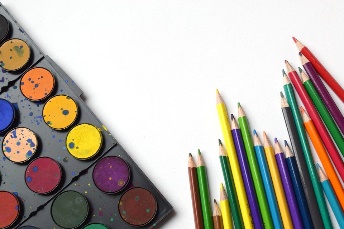 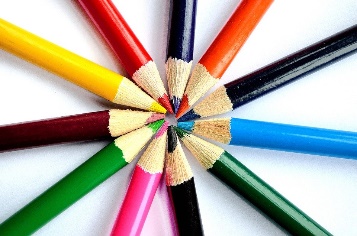 Menu 4 Art OpportunitiesKindergartenDraw a squirrel roasting a marshmallow on a campfire.Draw a Walking Taco. Add some color with crayons, markers, or colored pencils.  Then write a short story about the Walking Taco.1st GradeShape Scavenger Hunt: Find an object in your home for as many of the shapes listed. Shapes: Circle, Square, Rectangle, Triangle, Oval, Rhombus (Diamond), Hexagon, Octagon, and PentagonUsing one of the geometric shapes you found on your scavenger hunt, create a picture.  You can use more then one shape in your design.2nd GradeDraw yourself as a superhero.  Give yourself a superhero name.  Write down what superhero powers you have.Draw an Octopus with spoons for legs trying to eat a plate of spaghetti and meatballs.3rd GradeDesign a treasure chest.  Draw the same treasure chest open with what you would want to find in a treasure chest.Design a treasure map to where you would bury your treasure chest.4th GradeDraw a map of your neighborhood.  Make sure to add trees, streets, driveways and yards.  Add color with crayons, markers, or colored pencils.Draw the inside of a room in your home.  5th GradeDraw your name in Bubble or Block letters.  Design each letter using lines and shapes.  Add some color with crayons, markers, and colored pencils.Create a Board Game:  Draw your own board design on a piece of paper or cardboard.  Do the same for your game pieces.  Add some color.  What will you name your game?  After Designing your game, write the directions and rules to play on a separate sheet of paper.